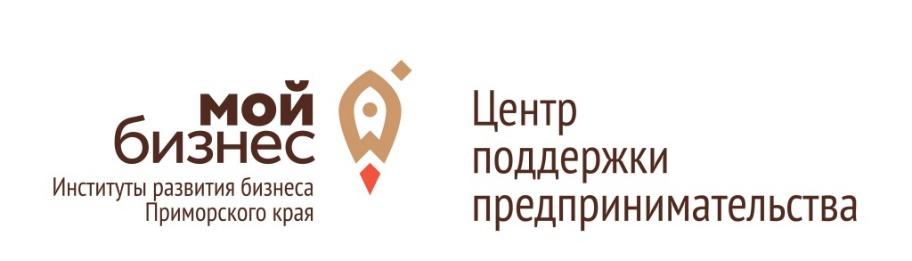 Приглашаем Вас посетить тренинг «Повышение производительности труда субъектами МСП. Бережливое производство» в г. ДальнегорскКогда: 29 августа, с 10:00 до 17:00Где: г. Дальнегорск, Проспект 50 лет Октября 125,  Аудитория 105 (филиал ДВФУ)Для кого: субъекты малого и среднего предпринимательства г. Дальнегорск, которые хотят повысить эффективность и конкурентоспособность компаний, сократить затраты, увеличить доходы. Практическая ценность:  Предприниматели определят потери в  бизнес - процессах, оптимизируют бизнес- процессы. Это позволит снизить затраты, увеличить доходы. Узнают, как  организовать программу на предприятии, как активизировать персонал.  Разработают проект по бережливому производству. В программе: Производительность и конкурентоспособность.                        Продажа товаров и услуг методом бережливое производство.Навыки решения проблем и поиска возможностей для развития. Упражнения.Практическое занятие. Текущее состояние бизнес-процессов.Практическое занятие. Будущее состояние бизнес-процессов.  Управление снижением себестоимости. Как управлять затратами. Решение задачОрганизация программ совершенствования. Роль лидеров в организации программ. Кейсы. Упражнения.Спикер:Условия участия:
Регистрация на мероприятие по ссылке и телефону: 8-924-120-29-58; 8(42373) 2-71-69Участие бесплатное! Количество мест строго ограничено!
Организатор: АНО «Центр поддержки предпринимательства Приморского края»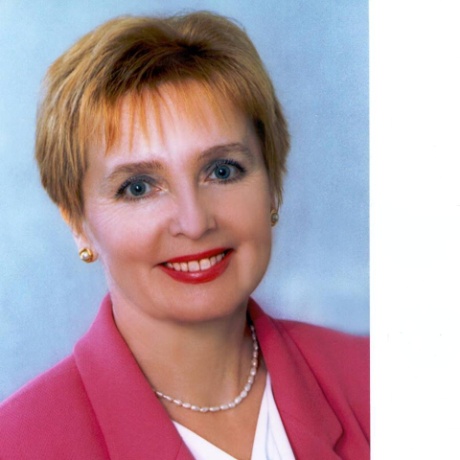 Ольга БарковаДиректор Дальневосточного центра производительности, бизнес-тренер,Проведение семинаров и  мастер-классовСопровождение проектов по бережливому производствуПроведение офлайн и онлайн Курсов для предпринимателейРазработка бизнес-плановКонсультационные услугиРазвитие направления от стартапаПроведение онлайн Курсов: Брокер по недвижимости. Агент по недвижимости,Эксперт по бережливому производству